Personal Data:Date Of Birth 13-11-1992Nationality:IndianLanguages:EnglishMalayalamHindiVIMAL 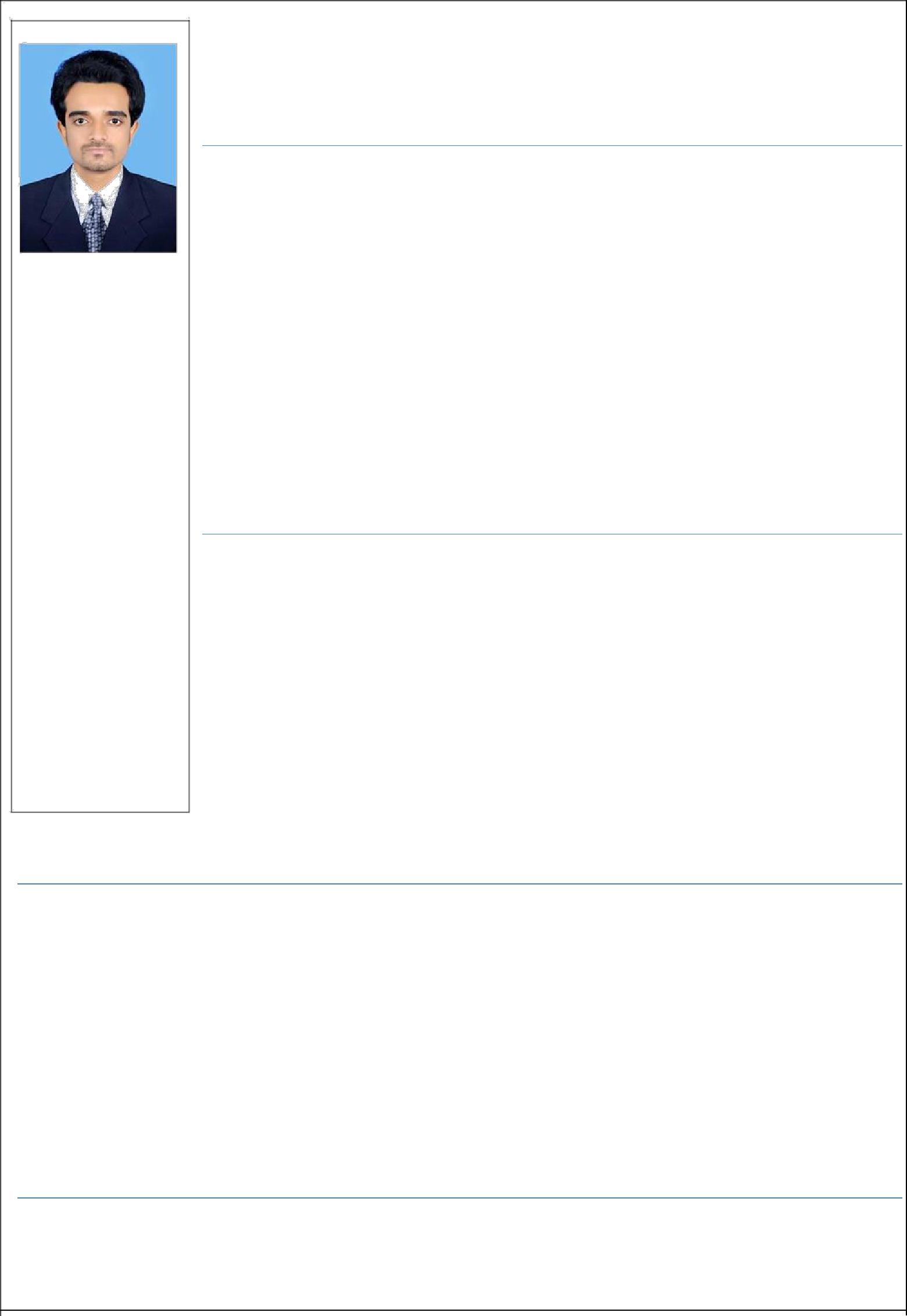 Vimal.381522@2freemail.com ObjectiveTo be a successful professional enhancing the productivity and reputation of the organization through effective utilization of my skills and experience.Organizational SkillsProven ability to diagnose, troubleshoots, and resolves problems.Quick learner with strong working knowledge of software, hardware, networking, operating systems, MS office. Security applications, Photoshop, Adobe Illustrator.Strong communication skill with strong business related knowledge.Skilled in various computer programs in sales and marketing.Good time management skills and communication skillsExcellent skills in marketing and business development.Academic QualificationsDiploma in Instrumentation and IT Technology provided by Kerala board KELTRON (Institute of printing technology & government polytechnic college Shoranur).Secondary School Leaving CertificateSpecialization & CertificationsProfessional Diploma in Computerized Instrumentation and IT (KELTRON)Short Term Practical Training Certificate in INDUSTRIAL AUTOMATION & IT – Nirmal Controls.Work ExperienceOrganization	: DUCAB - DubaiIndustry	: Cable ManufacturingPosition	: Administrator -MachinistTenure	: July 2016 to Feb 2017Job ProfileOperator for high density and special Cable Manufacturing machine.Maintenance of time schedule and accuracy and elimination of wastage to create effectiveProduction* Assisting in quality testing,Job Profile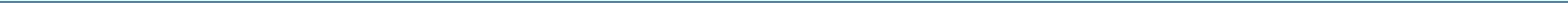 *Consulted with business to supply accurate product and service information on security application and installations.Installing and configuring software, hardware and networks.Arranging several effective client demonstrationsMonitoring system performance and troubleshooting issues.Hardworking, perseverance in work related problems, punctual, enthusiastic. *Launching and distribute several products ( UK ASSAY ABLOY PRODUCTS,HOME SAFETY PRODUCTS,INDUSTRIAL SAFTEY PRODUCTS,GOLD LOCKERS,DOOR LOOKERS.Job ProfileGood understanding of market and various financial products.Comprehensive knowledge about sales and good negotiating skills.Exceptional statistical abilities and managerial skills.Deep knowledge of banking procedures, lending policies and documentation.Verifying all transactions and ensuring bank services meet customer requirements.Software known*Microsoft Office	* C++OSAdobe PhotoshopNetworking: - LAN/WAN, TCP/IP, VPN.Strengths*Hard work Good team playerSelf-confidentDeclarationI hereby declare that all the information mentioned above is true to the best of my knowledge.Organization: UNION SOLUTIONIndustry: Security system, Auto Motive Equipment s and Products.Position: Admin Sale & sales coordinator -Tenure:-Aug 2014 to Feb 2016Organization: TBBNSS BANKIndustry: BankingPosition: Banking sales & coordination. Tenure: 2013-2014